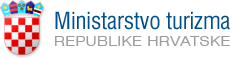 MP/14Z A H T J E Vza iskazivanje interesa za dodjelu bespovratnih sredstava u 2014. godini za Program poticanja izrade regionalnih programa uređenja i upravljanja morskim plažamaNAZIV PROJEKTARegionalni program izrade uređenja i upravljanja morskim plažama županije__________________________________________________Regionalni program izrade uređenja i upravljanja morskim plažama županije__________________________________________________Regionalni program izrade uređenja i upravljanja morskim plažama županije__________________________________________________OSNOVNI PODACI PODNOSITELJA ZAHTJEVAOSNOVNI PODACI PODNOSITELJA ZAHTJEVAOSNOVNI PODACI PODNOSITELJA ZAHTJEVAOSNOVNI PODACI PODNOSITELJA ZAHTJEVAŽupanijaŽupanijaAdresa / sjedišteAdresa / sjedišteTelefonTelefonE-mail adresaAdresa internet straniceE-mail adresaAdresa internet straniceOIBOIBOdgovorna osoba / osoba ovlaštena za zastupanjeOdgovorna osoba / osoba ovlaštena za zastupanjeOsoba za kontaktOsoba za kontaktBanka i IBANBanka i IBANNAPOMENA:Zahtjevi zaprimljeni izvan roka neće se razmatrati Nepotpuni i neovjereni obrazac smatrati će se nevažećimMjesto i datumPotpis odgovorne osobe / osobe ovlaštene za zastupanjeNAPOMENA:Zahtjevi zaprimljeni izvan roka neće se razmatrati Nepotpuni i neovjereni obrazac smatrati će se nevažećimMjesto i datumPotpis odgovorne osobe / osobe ovlaštene za zastupanjeNAPOMENA:Zahtjevi zaprimljeni izvan roka neće se razmatrati Nepotpuni i neovjereni obrazac smatrati će se nevažećimMjesto i datumPotpis odgovorne osobe / osobe ovlaštene za zastupanjeNAPOMENA:Zahtjevi zaprimljeni izvan roka neće se razmatrati Nepotpuni i neovjereni obrazac smatrati će se nevažećimMjesto i datumPotpis odgovorne osobe / osobe ovlaštene za zastupanje